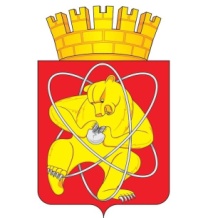 09.02. 2021                                                                                                                                                   № 48 Иг. ЖелезногорскО включении объектов в Реестрбесхозяйного имущества	В соответствии с Гражданским кодексом Российской Федерации, Федеральным законом от 06.10.2003 № 131-ФЗ «Об общих принципах организации местного самоуправления в Российской Федерации», Уставом ЗАТО Железногорск, решением Совета депутатов ЗАТО г. Железногорск от 27.05.2010 № 4-12Р «Об утверждении Порядка принятия в муниципальную собственность бесхозяйного имущества, находящегося на территории ЗАТО Железногорск», на основании служебной записки УГХ Администрации ЗАТО      г. Железногорск от 01.02.2021 № 12-07-2/149, ПОСТАНОВЛЯЮ:Комитету по управлению муниципальным имуществом Администрации ЗАТО г. Железногорск (О.В. Захарова):Включить в Реестр бесхозяйного имущества следующий объект недвижимого имущества – нежилое здание, расположенное по адресу: Российская Федерация, Красноярский край, ЗАТО Железногорск, п. Новый Путь, ул. Водная,  д. 1Б с кадастровым номером 24:58:0000000:3368 общей площадью 67,3 кв.метров.Осуществить мероприятия по признанию имущества бесхозяйным.2. Определить общество с ограниченной ответственностью Агропромышленный комплекс «Овощи Сибири» (Д.М. Гращенков), организацией, ответственной  за сохранность имущества, указанного в пункте 1.1 настоящего постановления.3. Управлению внутреннего контроля Администрации ЗАТО                        г. Железногорск  (Е.Н. Панченко) довести настоящее постановление до сведения населения через газету «Город и горожане».4.	Отделу общественных связей Администрации ЗАТО г. Железногорск (И.С. Архипова) разместить настоящее постановление на официальном сайте городского округа «Закрытое административно-территориальное образование Железногорск Красноярского края» в информационно-телекоммуникационной сети «Интернет».5. Контроль над исполнением настоящего постановления возложить на первого заместителя Главы ЗАТО г. Железногорск  по жилищно-коммунальному хозяйству  А.А. Сергейкина.6. Настоящее постановление вступает в силу с момента его подписания.Глава ЗАТО г. Железногорск                     	                                    И.Г. Куксин